70704-05156/6/14 - ASSIGNEE/APPLICANT INFORMATION - ASSIGNEE/APPLICANT INFORMATIONDepartment of State Lands Lease No.        Department of State Lands Lease No.        Assignee’s Name and Address:Business Phone:      Home Phone:       Fax:       Email Address:       Co-Assignee’s Name and Address:Business Phone:      Home Phone:       Fax:       Email Address:       Authorized Agent Name and Address:Business Phone:      Home Phone:       Fax:       Email Address:       2 - BUSINESS INFORMATIONLIMITED LIABILITY COMPANY: Complete the followingDo you have authority from the Oregon Secretary of State to do business in the State of Oregon?	    Yes	NoIs the LLC presently in good standing with the Oregon Secretary of State?				    Yes	NoIn what state is the LLC primarily domiciled?      Are the LLC name and the Oregon business address the same as stated in this application?		    Yes	NoIf no, state the legal Name:      Additionally, a LIMITED LIABILITY COMPANY must submit the following with the application:A certified copy of the company’s Articles of OrganizationA copy of the company’s operating agreementCORPORATION:  Complete the following:CORPORATION:  Complete the following:CORPORATION:  Complete the following:CORPORATION:  Complete the following:CORPORATION:  Complete the following:CORPORATION:  Complete the following:CORPORATION:  Complete the following:Do you have authority from the Oregon Secretary of State to do business in the State of Oregon?	       Yes	NoIs the corporation presently in good standing with the Oregon Secretary of State?			       Yes	NoIn what state are you incorporated?      Are the legal corporation name and Oregon business address the same as stated in this application?	       Yes	NoIf no, state the legal Corporate Name:      Do you have authority from the Oregon Secretary of State to do business in the State of Oregon?	       Yes	NoIs the corporation presently in good standing with the Oregon Secretary of State?			       Yes	NoIn what state are you incorporated?      Are the legal corporation name and Oregon business address the same as stated in this application?	       Yes	NoIf no, state the legal Corporate Name:      Do you have authority from the Oregon Secretary of State to do business in the State of Oregon?	       Yes	NoIs the corporation presently in good standing with the Oregon Secretary of State?			       Yes	NoIn what state are you incorporated?      Are the legal corporation name and Oregon business address the same as stated in this application?	       Yes	NoIf no, state the legal Corporate Name:      Do you have authority from the Oregon Secretary of State to do business in the State of Oregon?	       Yes	NoIs the corporation presently in good standing with the Oregon Secretary of State?			       Yes	NoIn what state are you incorporated?      Are the legal corporation name and Oregon business address the same as stated in this application?	       Yes	NoIf no, state the legal Corporate Name:      Do you have authority from the Oregon Secretary of State to do business in the State of Oregon?	       Yes	NoIs the corporation presently in good standing with the Oregon Secretary of State?			       Yes	NoIn what state are you incorporated?      Are the legal corporation name and Oregon business address the same as stated in this application?	       Yes	NoIf no, state the legal Corporate Name:      Do you have authority from the Oregon Secretary of State to do business in the State of Oregon?	       Yes	NoIs the corporation presently in good standing with the Oregon Secretary of State?			       Yes	NoIn what state are you incorporated?      Are the legal corporation name and Oregon business address the same as stated in this application?	       Yes	NoIf no, state the legal Corporate Name:      Do you have authority from the Oregon Secretary of State to do business in the State of Oregon?	       Yes	NoIs the corporation presently in good standing with the Oregon Secretary of State?			       Yes	NoIn what state are you incorporated?      Are the legal corporation name and Oregon business address the same as stated in this application?	       Yes	NoIf no, state the legal Corporate Name:      Please submit your Articles of Incorporation with ApplicationPlease submit your Articles of Incorporation with ApplicationPlease submit your Articles of Incorporation with ApplicationPlease submit your Articles of Incorporation with ApplicationPlease submit your Articles of Incorporation with ApplicationPlease submit your Articles of Incorporation with ApplicationPlease submit your Articles of Incorporation with ApplicationPARTNERSHIP OR JOINT VENTURE:  Complete the followingPARTNERSHIP OR JOINT VENTURE:  Complete the followingPARTNERSHIP OR JOINT VENTURE:  Complete the followingPARTNERSHIP OR JOINT VENTURE:  Complete the followingPARTNERSHIP OR JOINT VENTURE:  Complete the followingPARTNERSHIP OR JOINT VENTURE:  Complete the followingPARTNERSHIP OR JOINT VENTURE:  Complete the followingNAMEBUSINESS ADDRESSBUSINESS ADDRESSBUSINESS ADDRESSPERCENT SHAREPERCENT SHAREDIVISIONTRUST:   Complete the following for each beneficiary of the Trust:TRUST:   Complete the following for each beneficiary of the Trust:TRUST:   Complete the following for each beneficiary of the Trust:TRUST:   Complete the following for each beneficiary of the Trust:TRUST:   Complete the following for each beneficiary of the Trust:TRUST:   Complete the following for each beneficiary of the Trust:TRUST:   Complete the following for each beneficiary of the Trust:NAMENAMENAMEBUSINESS ADDRESSBUSINESS ADDRESSBUSINESS ADDRESSBUSINESS ADDRESSOR identify the Trust document by title, document number, and county where document is recorded:OR identify the Trust document by title, document number, and county where document is recorded:OR identify the Trust document by title, document number, and county where document is recorded:OR identify the Trust document by title, document number, and county where document is recorded:OR identify the Trust document by title, document number, and county where document is recorded:OR identify the Trust document by title, document number, and county where document is recorded:OR identify the Trust document by title, document number, and county where document is recorded:TITLETITLEDOCUMENT NUMBERDOCUMENT NUMBERDOCUMENT NUMBERCOUNTYCOUNTYA resolution that the individual designated to sign is authorized to act on behalf of the company in this matter.A resolution that the individual designated to sign is authorized to act on behalf of the company in this matter.A resolution that the individual designated to sign is authorized to act on behalf of the company in this matter.A resolution that the individual designated to sign is authorized to act on behalf of the company in this matter.A resolution that the individual designated to sign is authorized to act on behalf of the company in this matter.A resolution that the individual designated to sign is authorized to act on behalf of the company in this matter.A resolution that the individual designated to sign is authorized to act on behalf of the company in this matter.3 – ASSIGNEE/APPLICANT SIGNATUREApplication is hereby made for the assignment of the lease identified above.  I certify that I am familiar with the information contained in the application, and, to the best of my knowledge and belief, this information is true, complete, and accurate.  I further certify that I possess the authority to undertake the authorized use stated in the lease.   I understand that the granting of other permits by local, county, state or federal agencies does not release me from the requirement of obtaining assignment of the lease before commencing use of the state land.  I understand that payment of the required state non-refundable application fee does not guarantee the state will consent to assignment of the lease.Applicant Signature                                                                                        Title                                                                                        DateI appoint the person named below to act as my duly authorized agent.Print /Type Name	                                                                                       TitleAuthorized Agent Signature			                                   Date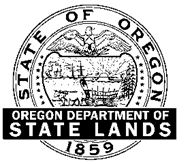 